PersberichtHelmond, 11 maart 2013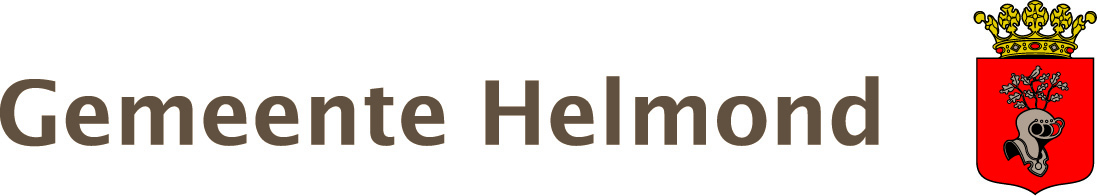 Minder evenementen in Kasteeltuin HelmondIn goed overleg met omwonenden, evenementenorganisaties en wijkraad Centrum heeft het college van burgemeester en wethouders van Helmond een voorstel uitgewerkt om het aantal zware evenementen in de Kasteeltuin te verminderen. De veranderingen kunnen per direct ingaan. De raadscommissie Samenleving is hierover op maandagavond 11 maart geinformeerd.De voorgestelde veranderingenVanaf dit jaar (2013) zal een aantal evenementen niet meer in de Kasteeltuin plaatsvinden. De Kasteeltuinconcerten, het Kasteel van Sinterklaas, de slingermarkt op Koninginnedag, de Jibb activiteiten, de Brabantse dag en Artimond kunnen wel in de Kasteeltuin blijven. Met name Winterstad, Oktoberfest en Impact worden elders in de stad ondergebracht. Het volledige voorstelHet college wil de ambiance van de Kasteeltuin meewegen bij het toelaten van het evenement. De kasteeltuin moet de kwaliteit van het evenement versterken. Daarnaast is er geen plaats meer voor zware/langdurige popconcerten en evenementen met meer dan 10.000 bezoekers. Tot slot kiest het college voor een nog evenwichtigere verspreiding van evenementen over de stad, zullen de voorwaarden in de vergunning nog eens kritisch worden nagelopen en zal worden bezien hoe de handhaving kan worden verbeterd.Het college van burgemeester en wethouders van Helmond licht toe: “Helmond is een grote stad. Een stad met een cultureel hart en een mooi historisch centrum met een eeuwenoud kasteel. Dat hart klopt cultuur. Dat hart klopt ook voor de Helmondse evenementen en een bruisend stadscentrum. Tegelijkertijd weeg je als college de verschillende belangen. Belangen van enkelen, belangen van velen. We zoeken een balans tussen de inwoners in de stad (en daar buiten) die cultuur willen beleven en inwoners die rust en woongenot prefereren. Wij zijn van mening dat bij die belangenafweging de eventuele overlast niet altijd bij dezelfde mensen terecht mag komen. Dus ja, wij hebben geluisterd naar de inwoners van onze stad. En we hebben de bestemmingsplanwijziging aangegrepen om opnieuw, kritisch, maar de evenementen in de Kasteeltuin te kijken. Samen met de omwonenden van de Kasteeltuin en de organisaties achter de evenementen zijn we in goed overleg tot deze nieuwe aanpak gekomen.”De aanleidingOmwonenden van de Kasteeltuin klagen over overlast die zij ervaren bij evenementen in de Kasteeltuin. Op 18 december jongstleden heeft de rechtbank in ‘s Hertogenbosch het beroep van deze bewoners tegen de afwijzing van het beroep tot handhaving gegrond heeft verklaard. Concreet betekent dit dat de gemeente binnen 4 maanden na dit beroep een nieuw besluit moet nemen. Stap één hierin is het vaststellen van een nieuw concept bestemmingsplan. Het concept bestemmingsplan “Stationskwartier – Kasteeltuin” heeft vanaf 15 november zes weken ter inzage gelegen. Op dit plan zijn 18 zienswijzen ingediend.Einde persbericht